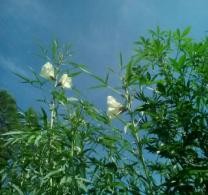 COMMERICAN INVOICE OF ZL-7 DECORTICATORCOMMERICAN INVOICE OF ZL-7 DECORTICATORCOMMERICAN INVOICE OF ZL-7 DECORTICATORCOMMERICAN INVOICE OF ZL-7 DECORTICATORCOMMERICAN INVOICE OF ZL-7 DECORTICATORCOMMERICAN INVOICE OF ZL-7 DECORTICATORCOMMERICAN INVOICE OF ZL-7 DECORTICATORCOMMERICAN INVOICE OF ZL-7 DECORTICATOR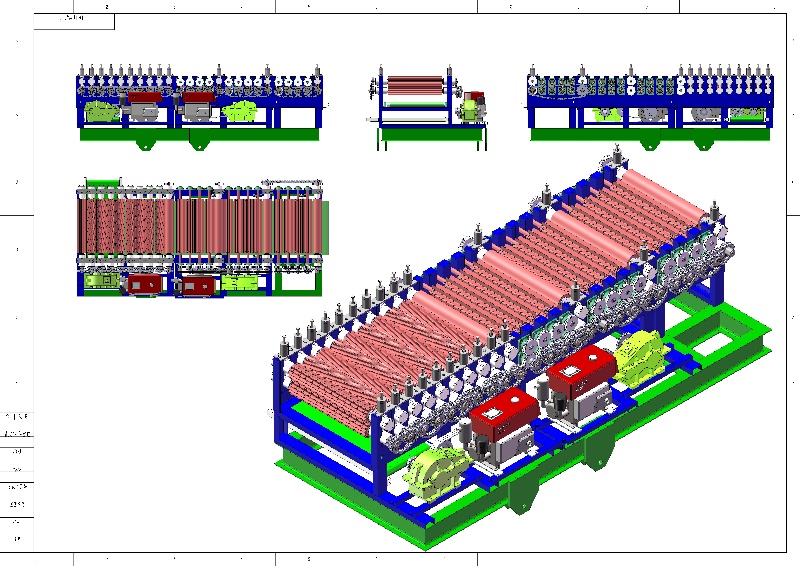 Bank	:	CHINA	CONSTRUCTION	BANK	CORP ZHANGZHOU BR.A/C:	ZHANGPU	ZHONGLONG	KENAF	SEEDS CO.,LTDA/C No. :35050166730700000014 SWIFT CODE：PCBCCNBJFJZIntermediary	Bank:	BANK	OF	AMERICA,NEW YORK(BOFAUS3N )CHINA	CONSTRUCTION	BANK	HONGKONG BR.(SWIFT :PCBCHKHH)JP	MORGAN	CHASE	BANK	N.A.NEWYORK(SWIFT:CHASUS33)Bank	:	CHINA	CONSTRUCTION	BANK	CORP ZHANGZHOU BR.A/C:	ZHANGPU	ZHONGLONG	KENAF	SEEDS CO.,LTDA/C No. :35050166730700000014 SWIFT CODE：PCBCCNBJFJZIntermediary	Bank:	BANK	OF	AMERICA,NEW YORK(BOFAUS3N )CHINA	CONSTRUCTION	BANK	HONGKONG BR.(SWIFT :PCBCHKHH)JP	MORGAN	CHASE	BANK	N.A.NEWYORK(SWIFT:CHASUS33)Bank	:	CHINA	CONSTRUCTION	BANK	CORP ZHANGZHOU BR.A/C:	ZHANGPU	ZHONGLONG	KENAF	SEEDS CO.,LTDA/C No. :35050166730700000014 SWIFT CODE：PCBCCNBJFJZIntermediary	Bank:	BANK	OF	AMERICA,NEW YORK(BOFAUS3N )CHINA	CONSTRUCTION	BANK	HONGKONG BR.(SWIFT :PCBCHKHH)JP	MORGAN	CHASE	BANK	N.A.NEWYORK(SWIFT:CHASUS33)Bank	:	CHINA	CONSTRUCTION	BANK	CORP ZHANGZHOU BR.A/C:	ZHANGPU	ZHONGLONG	KENAF	SEEDS CO.,LTDA/C No. :35050166730700000014 SWIFT CODE：PCBCCNBJFJZIntermediary	Bank:	BANK	OF	AMERICA,NEW YORK(BOFAUS3N )CHINA	CONSTRUCTION	BANK	HONGKONG BR.(SWIFT :PCBCHKHH)JP	MORGAN	CHASE	BANK	N.A.NEWYORK(SWIFT:CHASUS33)Bank	:	CHINA	CONSTRUCTION	BANK	CORP ZHANGZHOU BR.A/C:	ZHANGPU	ZHONGLONG	KENAF	SEEDS CO.,LTDA/C No. :35050166730700000014 SWIFT CODE：PCBCCNBJFJZIntermediary	Bank:	BANK	OF	AMERICA,NEW YORK(BOFAUS3N )CHINA	CONSTRUCTION	BANK	HONGKONG BR.(SWIFT :PCBCHKHH)JP	MORGAN	CHASE	BANK	N.A.NEWYORK(SWIFT:CHASUS33)Bank	:	CHINA	CONSTRUCTION	BANK	CORP ZHANGZHOU BR.A/C:	ZHANGPU	ZHONGLONG	KENAF	SEEDS CO.,LTDA/C No. :35050166730700000014 SWIFT CODE：PCBCCNBJFJZIntermediary	Bank:	BANK	OF	AMERICA,NEW YORK(BOFAUS3N )CHINA	CONSTRUCTION	BANK	HONGKONG BR.(SWIFT :PCBCHKHH)JP	MORGAN	CHASE	BANK	N.A.NEWYORK(SWIFT:CHASUS33)Bank	:	CHINA	CONSTRUCTION	BANK	CORP ZHANGZHOU BR.A/C:	ZHANGPU	ZHONGLONG	KENAF	SEEDS CO.,LTDA/C No. :35050166730700000014 SWIFT CODE：PCBCCNBJFJZIntermediary	Bank:	BANK	OF	AMERICA,NEW YORK(BOFAUS3N )CHINA	CONSTRUCTION	BANK	HONGKONG BR.(SWIFT :PCBCHKHH)JP	MORGAN	CHASE	BANK	N.A.NEWYORK(SWIFT:CHASUS33)Bank	:	CHINA	CONSTRUCTION	BANK	CORP ZHANGZHOU BR.A/C:	ZHANGPU	ZHONGLONG	KENAF	SEEDS CO.,LTDA/C No. :35050166730700000014 SWIFT CODE：PCBCCNBJFJZIntermediary	Bank:	BANK	OF	AMERICA,NEW YORK(BOFAUS3N )CHINA	CONSTRUCTION	BANK	HONGKONG BR.(SWIFT :PCBCHKHH)JP	MORGAN	CHASE	BANK	N.A.NEWYORK(SWIFT:CHASUS33)Bank	:	CHINA	CONSTRUCTION	BANK	CORP ZHANGZHOU BR.A/C:	ZHANGPU	ZHONGLONG	KENAF	SEEDS CO.,LTDA/C No. :35050166730700000014 SWIFT CODE：PCBCCNBJFJZIntermediary	Bank:	BANK	OF	AMERICA,NEW YORK(BOFAUS3N )CHINA	CONSTRUCTION	BANK	HONGKONG BR.(SWIFT :PCBCHKHH)JP	MORGAN	CHASE	BANK	N.A.NEWYORK(SWIFT:CHASUS33)Bank	:	CHINA	CONSTRUCTION	BANK	CORP ZHANGZHOU BR.A/C:	ZHANGPU	ZHONGLONG	KENAF	SEEDS CO.,LTDA/C No. :35050166730700000014 SWIFT CODE：PCBCCNBJFJZIntermediary	Bank:	BANK	OF	AMERICA,NEW YORK(BOFAUS3N )CHINA	CONSTRUCTION	BANK	HONGKONG BR.(SWIFT :PCBCHKHH)JP	MORGAN	CHASE	BANK	N.A.NEWYORK(SWIFT:CHASUS33)Name:.DescriptionDescriptionQuantityQuantityUnitpriceAmountZL-7 KENAF FIBER DECORTICATION MACHINESIZE:1.5 METERS WIDE6 METERS LONG，1.4 METERS HIGH WITH DIESEL ENGINE TO WORK IN THE FIELD .Weight  6 TONS60 rollers in 30 groupProcession speed: 800-1000kilos raw materials per one hourFunction:The front part of rollers will break the hard stalk and the further rollers with increased rolling speed to make the decortication of fiber and hurd ,inpurity control within 1% and the convey belt at the machine bottom to send the hurds out . SIZE:1.5 METERS WIDE6 METERS LONG，1.4 METERS HIGH WITH DIESEL ENGINE TO WORK IN THE FIELD .Weight  6 TONS60 rollers in 30 groupProcession speed: 800-1000kilos raw materials per one hourFunction:The front part of rollers will break the hard stalk and the further rollers with increased rolling speed to make the decortication of fiber and hurd ,inpurity control within 1% and the convey belt at the machine bottom to send the hurds out . Each 1 UnitEach 1 Unit$17800$17800Totally 12000KILOWith Freight to Klang Port,Malaysia via Sea FreightWith Freight to Klang Port,Malaysia via Sea FreightWith Freight to Klang Port,Malaysia via Sea FreightWith Freight to Klang Port,Malaysia via Sea FreightWith Freight to Klang Port,Malaysia via Sea FreightTOTALTOTAL$17800